POLICE REPORT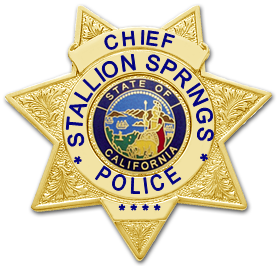 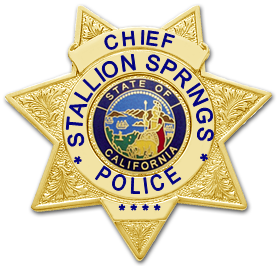 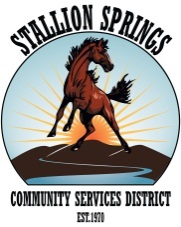 Monthly Statistical ReportMonth Covered:	May, 2017Prepared By:		Chief of Police Michael J. Grant, SSPD		Monthly Statistics:SSPD received resident request for radar enforcement on Comanche at Longhorn. SSPD provided traffic & radar enforcement in the areaWhile on patrol, Chief M. Grant observed that an unknown subject illegally dumped muriatic acid near the transfer station. KCFD was on scene standing by for SSCSD staffChief M. Grant completed all graphic application & painting of existing patrol vehicles. SSPD is awaiting the arrival of two new light bars from manufacturerChief M. Grant swore in new SSPD Officer D. MarvinChief M. Grant awarded Senior Officer J. Best the SSPD Life Saving MedalSSPD received a call of two reckless vehicles on Stallion Springs Drive. Officers searched the area and discovered the described vehicles parked in a public lot. Officers warned the subjectsSSPD received a keep the peace call in Stallion Springs and provided advice and counseling to a distraught family member regarding the disputeSSPD received a suspicious vehicle call in the area of Horsethief Drive. An SSPD officer located the vehicle off-road and warned the driverSSPD officers attended the SSPD PAL pre-school graduation. Senior Officer Best spoke to the parents and children during the graduation ceremonyAn SSPD officer was called out while off-duty for a suspicious vehicle in Stallion Springs. The officer located a stranded vehicle on the dirt extension of High Gun and assisted the subject out of the areaAn SSPD officer responded to a call of female subject unable to care for herself in Stallion Springs. The officer responded and discovered the subject to be partially dressed. The subject located family members who then cared for the subjectWhile on patrol in Stallion Springs, CSU discovered an unsecure door at vacation house check residence. CSU contacted an SSPD officer who responded, cleared the residence and contacted the ownersAn SSPD officer responded to a family disturbance call in Stallion Springs on Badger Ct, During the investigation, the officer discovered one of the involved subjects had an outstanding warrant. The officer placed the subject under arrest, kept the peace and warned all partiesAn SSPD officer responded to a call of cattle in the roadway on Carlisle Drive. The officer located the animals and contacted the owners who then contained themAn SSPD officer responded to a call of a neighbor dispute in Stallion Springs. The officer responded, kept the peace and advised the involved partiesSSPD assisted KCSO and TPD with the containment of a subject armed with a rifle in a residential area in Tehachapi City.  The subject eventually exited a home and surrendered to law enforcement Chief M. Grant provided the following training to SSPD officers:TargetSolutions online training: Officer Survival - Off-Duty SurvivalBack Door Article: Preparation for duty mindsetBack Door Article: National Terrorism Advisory System: Summary of Homegrown Terrorism Threat intelligence informationSituation Info Report, FBI, Violence and stockpiling of weapons by Sureno Gang members in Stanislaus and San Joaquin Counties, as of late April 2017 Hypothetical scenario pursuit training. Pursuing named subjects, when to cancel pursuits.Legal Alert Bulletin- Qualified immunity informationOfficer D. Marvin acceptance of SSPD Policy ManualBack door article, info only: ISIS intelligence informationTraining Bulletin:  OFFICER SAFETY: Drug Enforcement Agency Officer Safety bulletin: FENTANYL, Unprecedented Risk, 2nd warning due to the continued exposure risk to law enforcement. Training addendum attached.Sergeant G. Crowell completed POST Perishable Skills, 24 hour trainingHypothetical shoot-don’t shoot scenariosStallion Spring Police:Arrests: 7Citations Issued:5Reports:80Calls for Service:92On Call, Call Outs:4Want & Warrant Checks:38Officer Initiated Investigations:166Field Interviews:24Medical Assist:4Stallion Springs Police Volunteers (CSU):Vacation House Checks:47Infrastructure Checks: 4School Bus Stop Checks: 2